                                                        ПРОТОКОЛзаседания Совета Саморегулируемой организации Региональной ассоциации оценщиков (Совета Ассоциации)  25 сентября 2020 года                        Место проведения: г. Краснодар, ул. Комсомольская, 45.Всего членов в Совете Ассоциации — 8.В заседании участвуют 4 члена Совета Ассоциации.Присутствовали:Президент Совета Ассоциации Овчинников К.И.Члены Совета Ассоциации:Ужбанокова Лариса Шихамовна  – член Ассоциации;Брусова Елена Николаевна – член Ассоциации;Галактионов Александр Николаевич (по дов. Овчинников К.И.) – член Ассоциации.Немцов Михаил Алексеевич.Совет Ассоциации правомочен принимать решения по всем вопросам повестки дня.Председательствующий на Заседании Совета Ассоциации Овчинников К.И.Секретарем назначена Абрамян М. Г.ПОВЕСТКА ДНЯОб исключении из членов Саморегулируемой организации Региональной ассоциации оценщиков.По первому вопросу повестки дня:Об исключении из членов Саморегулируемой организации Региональной ассоциации оценщиков, выступил председатель заседания, Президент Совета Ассоциации Овчинников К. И., который довел до сведения присутствующих, что в Ассоциацию поступило  заявление о добровольном выходе из членов Саморегулируемой организации Региональной ассоциации оценщиков. В связи с чем, Председатель заседания Президент Совета Ассоциации Овчинников К.И. предложил исключить из членов Саморегулируемой организации Региональной ассоциации оценщиков: Голосовали:За - 4;Против - 0;Воздержалось — 0.Решили: Исключить из членов Саморегулируемой организации Региональной ассоциации оценщиков:О приостановлении права осуществления оценочной деятельности в Саморегулируемой организации Региональной ассоциации оценщиков.По второму вопросу повестки дня:О приостановлении права осуществления оценочной деятельности в Саморегулируемой организации Региональной ассоциации оценщиковвыступил председатель заседания, Президент Совета Ассоциации Овчинников К. И., который довел до сведения присутствующих, что по состоянию на дату проведения заседания в Ассоциацию поступило заявление о приостановлении права осуществления оценочной деятельности в Саморегулируемой организации Региональной ассоциации оценщиков. В связи с чем, Председатель заседания Президент Совета Ассоциации Овчинников К.И. предложил приостановить право осуществления оценочной деятельности в Саморегулируемой организации Региональной ассоциации оценщиков Голосовали:За - 4;Против - 0;Воздержалось — 0Решили: приостановить право осуществления оценочной деятельности в Саморегулируемой организации Региональной ассоциации оценщиков:Председатель заседания                                                       К. И. ОвчинниковСекретарь заседания                                                            М. Г. Абрамян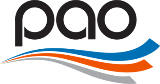 САМОРЕГУЛИРУЕМАЯ ОРГАНИЗАЦИЯРЕГИОНАЛЬНАЯ АССОЦИАЦИЯ ОЦЕНЩИКОВРоссия, 350001, г. Краснодар, ул. Адыгейская набережная, д.98тел./факс: 8(861) 201-14-04e-mail: sro.raoyufo@gmail.com  web-сайт: www.srorao.ru  Реестровый №ФИО01184Шмелева Екатерина АнатольевнаРеестровый №ФИО01184Шмелева Екатерина АнатольевнаРеестровый №ФИО01164Колмыкова Мария Владимировна  (05.09.2020-   )Реестровый №ФИО01164Колмыкова Мария Владимировна  (05.09.2020-   )